LAGO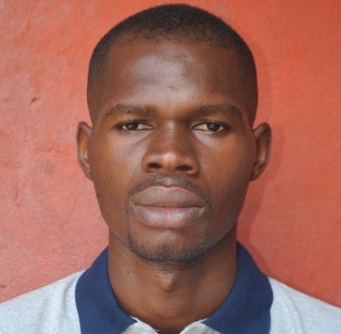 ORE DIEUDONNE SYLVESTRE Ivorian07/21/1986Bouaké, Ivory Coast. 03 BP2781Abidjan03+22509646126 / +22555171196 lago.dieudo@gmail.com/lago.d@hotmail.frSCHOOL AND UNIVERSITY CURRICULA2016 – Present: Sports and English Language Teacher in Abidjan, Ivory Coast, School for Grammar School Teachers (École Normale Supérieure of Abidjan). I learnt the fundamentals and basis of sports and language teaching and followed courses of Master level in Educational Sciences.2009 - 2010: Master level in English language (Teaching; Translation and Linguistics). I followed university Master courses with English as language of instruction. I learnt the English language in the context of translation and literature.2008 - 2009: Bachelor in ENGLISH Language at “Université de Bouaké”, in Ivory Coast. English Bachelor Degree with Linguistics option. I followed Basic English courses and linguistics courses. I studied the functioning of language and the language acquisition process and also the descriptive and structural science of language.         2007 - 2008: General University Study Degree at Université de Bouaké, Ivory Coast. I obtained the “DEUG” degree (Diploma of General University Studies) in English as a foreign language. It was consisted of Basic English grammar and techniques for translation and interpretation. 2007 - 2008: Business School in IVESTP, Abidjan, Ivory Coast. I studied the basics of Business communication and Marketing. Marketing was the core subject of this school.2005 - 2006: High School Diploma (BAC A2) at “Lycée Municipal Pierre-Gadié”, Abidjan, Ivory Coast. I won the Prize for the best student of the School in 2006.2001 - 2002: College Diploma “BEPC” passed with honor at Collège La Maison de Bambi, Bouaké, Ivory Coast. I won the Prize for the school best student of the year 2002.PROFESSIONAL EXPERIENCESPlease, find below a list of translation agencies for which I have worked. I cannot list all of them otherwise my resume would become boring.2019 – Present: Freelance translator working in the very prestigious translator community of Moravia. I have worked on various project in the IT fields and other fields. I have been translating huge projects from Microsoft Office Help service. 2017 - Present: Freelance Translator at Eurologos-Thessaloniki. I have delivered services in digital marketing, advertising and SEO services and I have worked on many translations and proofreading projects in Marketing, investment, financial, banking and also LEGAL fields.Project manager Nikoleta Manu is a reference for all the projects I carried out. One of the biggest project I worked on was a Marketing project related to Online Gaming/Lotteries from the Moroccan Government. 2016 - Present: Freelance Translator at Global Lingo. I have worked on many translations and proofreading projects in Marketing, investment, financial, banking and also LEGAL fields. Project Manager Simona Gaina can be a reference. Right now I am working on a huge financial and Marketing translation project that involves translation of financial products (Fx forwards, Equities and Rates) as well as their names, types and descriptions for a marketing purposes of Stock markets. I have gained a huge experience translating for Global Lingo and the fields in which I translate for them are Marketing, Financial, Government, LEGAL and I have just worked on a huge Marketing and e-learning project called “Deltanet” project.2016: Freelance Translator/Post-editor at Jonckers. I am working as a post-editor/translator at Jonckers and one of the biggest projects I carried out is the Amazon MTPE project which consists in translating products description for Amazon. We were in charge of translating or arranging the machine translation provided to us in such a way that Amazon clients will be able to clearly understand the products they will buy and its description. This was a really challenging marketing project as we were supposed to deliver the best of our efforts to attract clients willing to buy Amazon products.2017: Freelance translator, editor and reviewer at Translation Backoffice (TBO) - I completed lots of projects from Marketing, LEGAL to Technical, Business through and many others. One of the most recent projects I carried out in the Marketing filed was a Mindvalley project. It was about translating a Marketing text intended to promote the website and the work area of this company.2017: I am a translator-collaborator for many partners among which:-   Mr. Tasneem from Words Cloud Ltd.-   Mr. Shlomo Reif, CEO from BR Translations Ltd.-   Mr.Manoj Chauhan, from Fr translation2017: Freelance translator, editor and reviewer at Andovar – I have achieved many projects for this agency and I worked in many fields like Technical, LEGAL, Business/Marketing and also did some Medical translations.2016: Freelance translator at Ideal Lingua Translations – I have been working on many projects like technical translation projects and also did some Medical translations. I took part in a large project about backhoe instruction manuals. Mr. Jain Nikunj can certify my high proficiency in the technical, medical and LEGAL translation areas.2016: Freelance Translator at Wordpar International Inc. I worked on “Mahindra Project”, a huge mechanical project about the operation and installation instructions manual of backhoes. This project has just been completed and it gathered a large number of expert translators from different countries all over the world.Mr. Vikram Malhotra has been a very nice partner and I have achievedbig translation projects for him since many years.2016: United Nations online volunteer translator. I worked on the translation of the Zero Draft 2016 for a UN conference in Madagascar under the direction of Christophe Noualhat and I also worked for the UN Women and many other UN projects2016: Freelance worker at the NGO called 3rd millennium woman; Interpreter and translator for meetings with economic investors.2016: Personal Language Coach and Consultant of English Language (English) in lawyer office; the last one was the office of Maître Athanase Raux in Abidjan, Deux Plateaux.2014 - Present: Online Teacher at ClassDo. I am a Native French speaker and I am very experience in giving French courses. I have passed a French arts degree call BAC A2.2010-2011: Communications Agent, Translator and Interpreter at Frizz-Unlimited Company which is an advertising agency and subcontract with the Ivorian phone companies (Orange ci, MTN, Moov) for their advertising projects across the country. I was in charge of translating from English-French and vice-versa and interpreting every conversation from the South African expert who was working with us.2007-2008: A practical training in computer in a small company (Cybercafé).2004-2006: Chairman of the English Club at the Lycée Municipal Pierre-Gadié inYopougon, Abidjan, Ivory Coast.2006-2008: Active member of the English Club at the University of Bouaké. It was an inter-cultural student association working for the promotion of the English language in the academia.LANGUAGESFrench: Well, fluent reading, speaking and writing English: Level Academic (read, written and spoken) German: Intermediate (reading, writing and speaking) Spanish: Intermediate (reading, writing and speaking)MISCELLANEOUS Interests: football, musicAssets: Availability, AttentiveI truthfully certify all the information provided above.LAGO ORE DIEUDONNE SYLVESTRE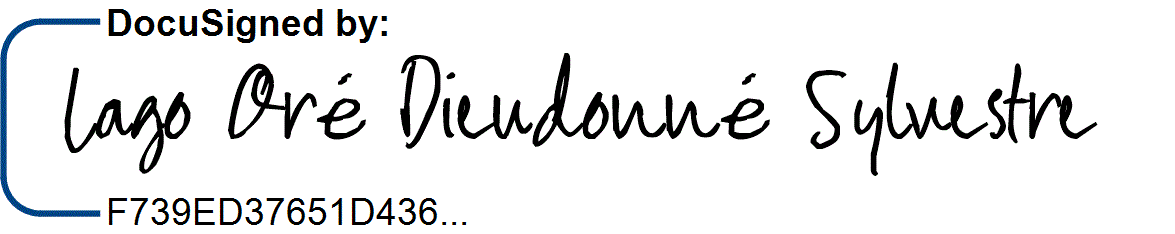 